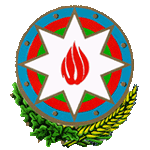 2012/2013-cü tədris ilində Azərbaycan Respublikasının ali məktəblərinə daxil olmuş tələbələrə Prezident təqaüdünün verilməsi haqqındaAzərbaycan Respublikası PrezidentininS Ə R Ə N C A M IAzərbaycan Respublikası Konstitusiyasının 109-cu maddəsinin 32-ci bəndini rəhbər tutaraq, Azərbaycan Respublikası Prezidentinin “Azərbaycan Respublikasının ali məktəb tələbələri üçün Prezident təqaüdünün təsis edilməsi haqqında” 2001-ci il 3 sentyabr tarixli 564 nömrəli Fərmanına uyğun olaraq qərara alıram:1. 2012/2013-cü tədris ilində tələbə qəbulu imtahanlarında ixtisas qrupları üzrə ən yüksək nəticələr göstərmiş və Azərbaycan Respublikasının ali məktəblərinə daxil olmuş aşağıdakı tələbələrə Prezident təqaüdü verilsin:100 saylı məktəbin şagirdi Hüseynov Şaiq İbrahim oğlu  (664 bal)
102 saylı məktəbin şagirdi Qurbanov Böyükağa Həsənağa oğlu (676 bal)
157 saylı məktəbin şagirdi Əhmədli Əli Fuad oğlu  (664 bal)
182 saylı məktəbin şagirdi Haqverdiyeva Gülşən Xudaverdi qızı  (677 bal)
267 saylı məktəbin şagirdi Məmmədov Həsənağa Vüqar oğlu  (672 bal)
267 saylı məktəbin şagirdi Paşabəyli Əşrəf Saleh oğlu  (674 bal)2. Azərbaycan Respublikasının Nazirlər Kabineti bu Sərəncamdan irəli gələn məsələləri həll etsin.İlham Əliyev
Azərbaycan Respublikasının PrezidentiBakı şəhəri, 15 sentyabr 2012-ci il